           Конспект урока по математике, 6 класс                                                  Составитель:Бусова Н.И.                                                 Учитель 1 категории      Тема: Решение задач с понятиями «длиннее – короче».Цели: - совершенствовать вычислительные навыки в пределах 20 без пе-                  рехода через разряд;                - активизировать знания последовательности чисел от 1 до 15;               - продолжать формировать умение сравнивать предметы  по                  длине, умение выкладывать геометрические фигуры в соот-                  ветствии с образцом.   Ход урока:Организация урока(готовность к уроку)Активизация знаний.- Сегодня на уроке мы отправимся в путешествие на   поездах. Поезд – это локомотив и вагоны. На доске локомотивы.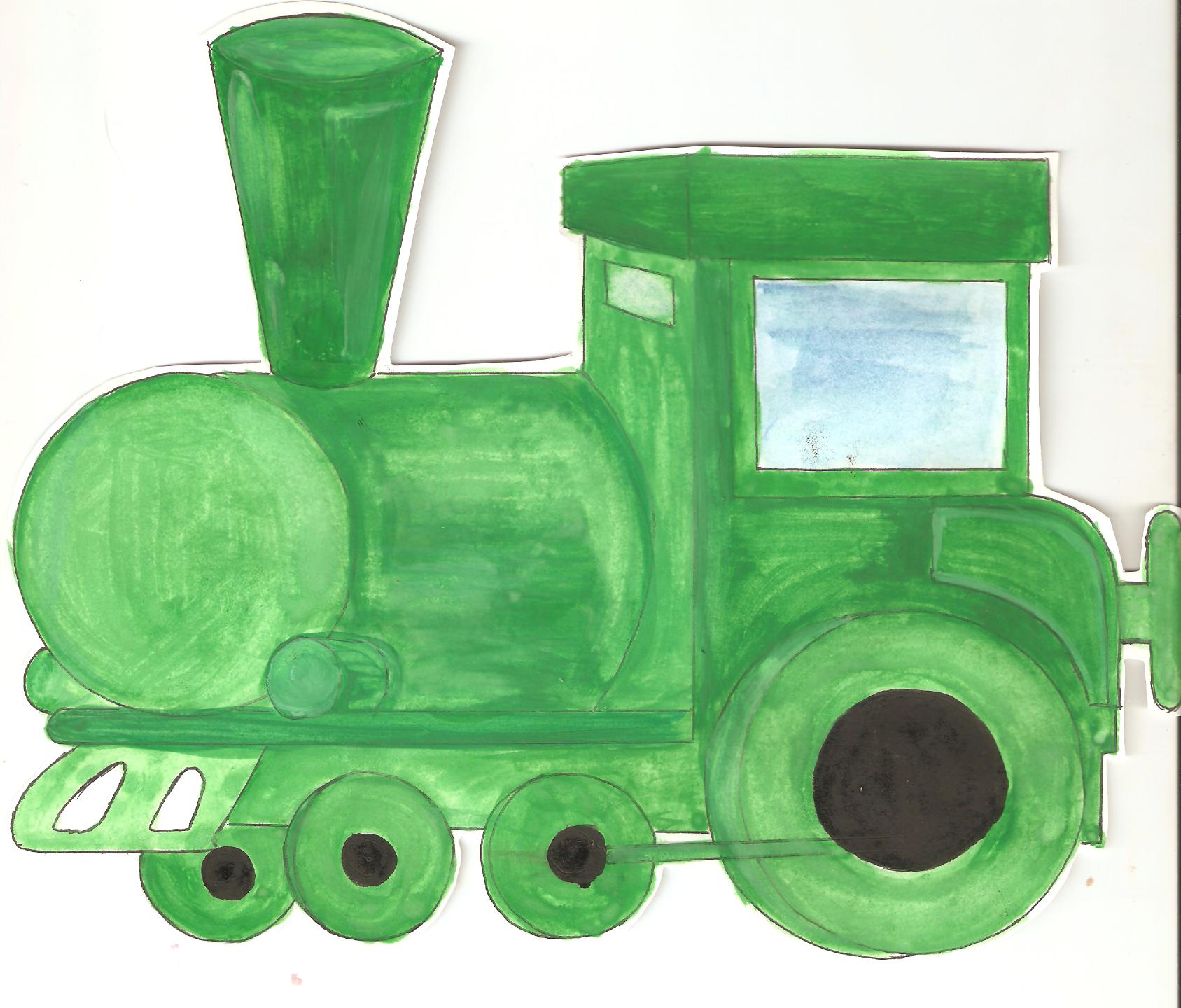 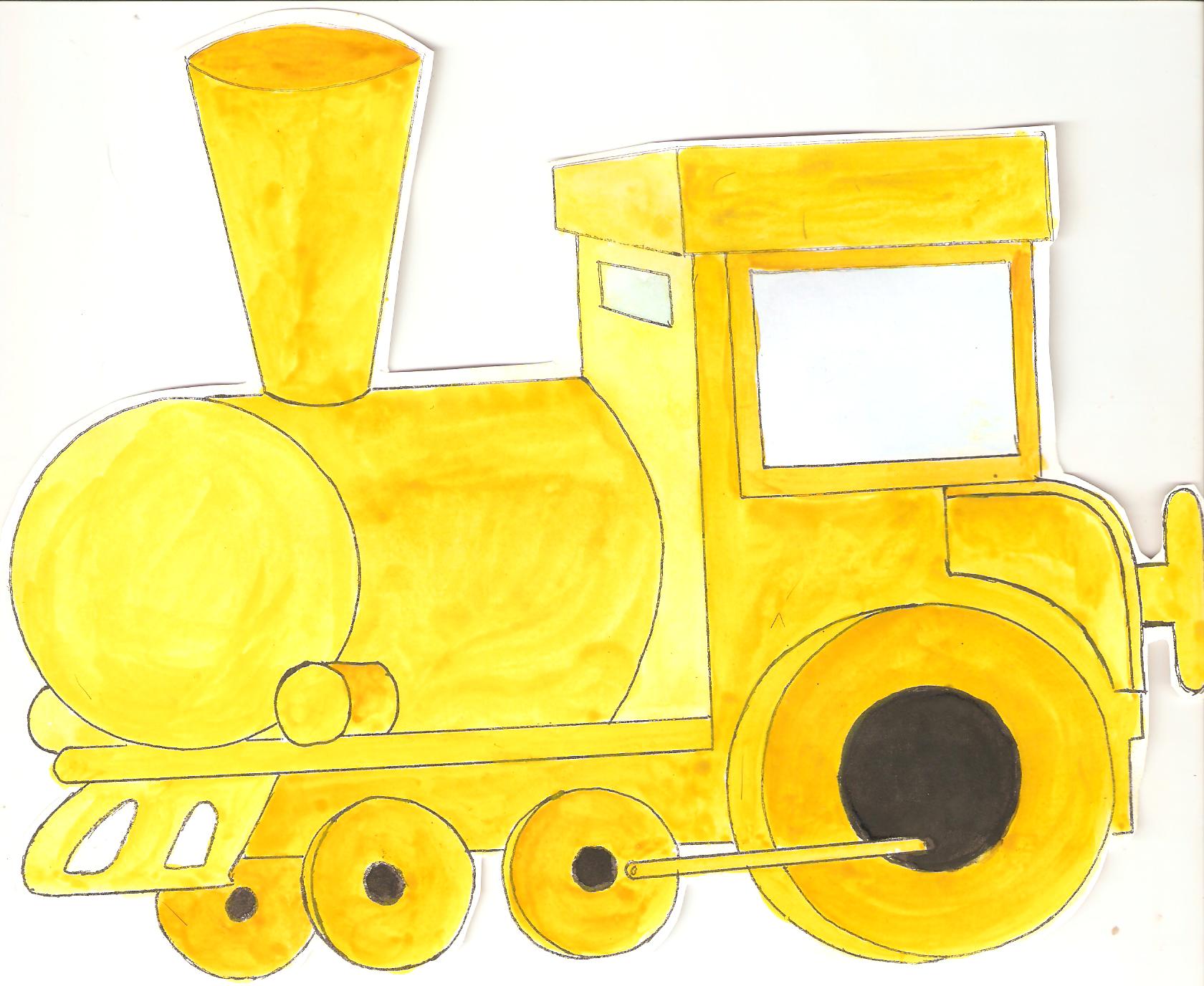 - Чего не хватает у поездов? (вагонов)1. Воспроизведение последовательности чисел от 1 до 15.     - Поставьте вагоны по порядку.     - Вагон под каким номером будет первым?     - У последнего вагона какой номер?   2. Классификация по заданному признаку.     - Распределите вагоны на 2 состава. Первый локомотив        тянет вагоны с однозначными номерами (приставляют        вагоны 1, 2, 3, 4, 5, 6, 7, 8, 9)     - Вагоны с какими номерами остались? Перечислите.        (10, 11, 12, 13, 14, 15)     - Как называются эти числа? (двузначные)     - Прицепите их ко второму локомотиву.  3. Повторение понятий «длиннее – короче».      - Одинаковые получились составы по длине? (разные)      - Зеленый поезд длиннее, значит больше по длине.        Желтый – короче, значит меньше по длине.Сообщение темы и цели урока.          Сегодня на уроке мы вспомним понятия « длиннее –          короче», будем решать задачу с этими понятиями.Работа по теме урока.Сравнение предметов по длине.  - Поезда отправились в путешествие по разным доро-   гам. Железные дороги по-другому называются пути. - Длинный поезд отправляется по длинному пути,    короткий – по короткому пути. - Посмотрите в тетради. Одинаковые пути по длине?   (разные) - Покажите путь, который длиннее.  - Раскрасьте его в тот же цвет, что и длинный поезд.    Какого цвета будет длинный путь? (зеленого) - Второй путь короче или длиннее первого? (короче) - Какого он будет цвета? (желтого) - Почему? (для короткого – желтого – поезда) - Итак, по какому пути пойдет длинный поезд? А ко-   роткий?Решение задачи. - Измерьте короткий путь. Сколько он см? (10см) - А второй путь на 3 см длиннее. Сколько см длина  второго пути? - Составили задачу. Вам нужно ее прочитать (на кар-точках), выделить условие и вопрос.   ( Часть детей работают в тетрадях – обводят    поезд по точкам, дорисовывают недостающие   элементы). - Послушайте задачу. Выделите условие. Прочитайте  его, повторите. - Найдите вопрос. Повторите. - Скажите всю задачу. - Теперь будем решать задачу. О чем говорится в за-  даче? ( о путях) - Какие пути по цвету? Ж.                                          З. - Что известно про желтый путь? Ж. – 10 см                                                           З. - Что сказано про второй путь? Ж. – 10 см                                                       З. -? на 3 см длиннее - Что мы записали в тетради? (краткую запись) - Запишем решение задачи. - Что значит длиннее? (больше по длине) - Если больше, какое действие надо выполнить? - Какой получился ответ? - Запишите ответ в тетради.V. Физкультминутка.          Вот наш поезд едет,          Колеса стучат,          А в этом поезде ребята сидят.          Вагончики зеленые,          Бегут, бегут, бегут.          А круглые колесики          Все тук, да тук, да тук.Повторение пройденного.Решение примеров из учебника.  - Поезда прибыли на станцию «Решай-ка».     (Двое учащихся прописывают цифры, с одним     проходит индивидуальная работа – «соседи»    чисел в пределах 9).Геометрический материал.- В конце пути случилась беда. Сломался  локомотив, его надо починить- Соберите локомотив из геометрической мозаики по образцу.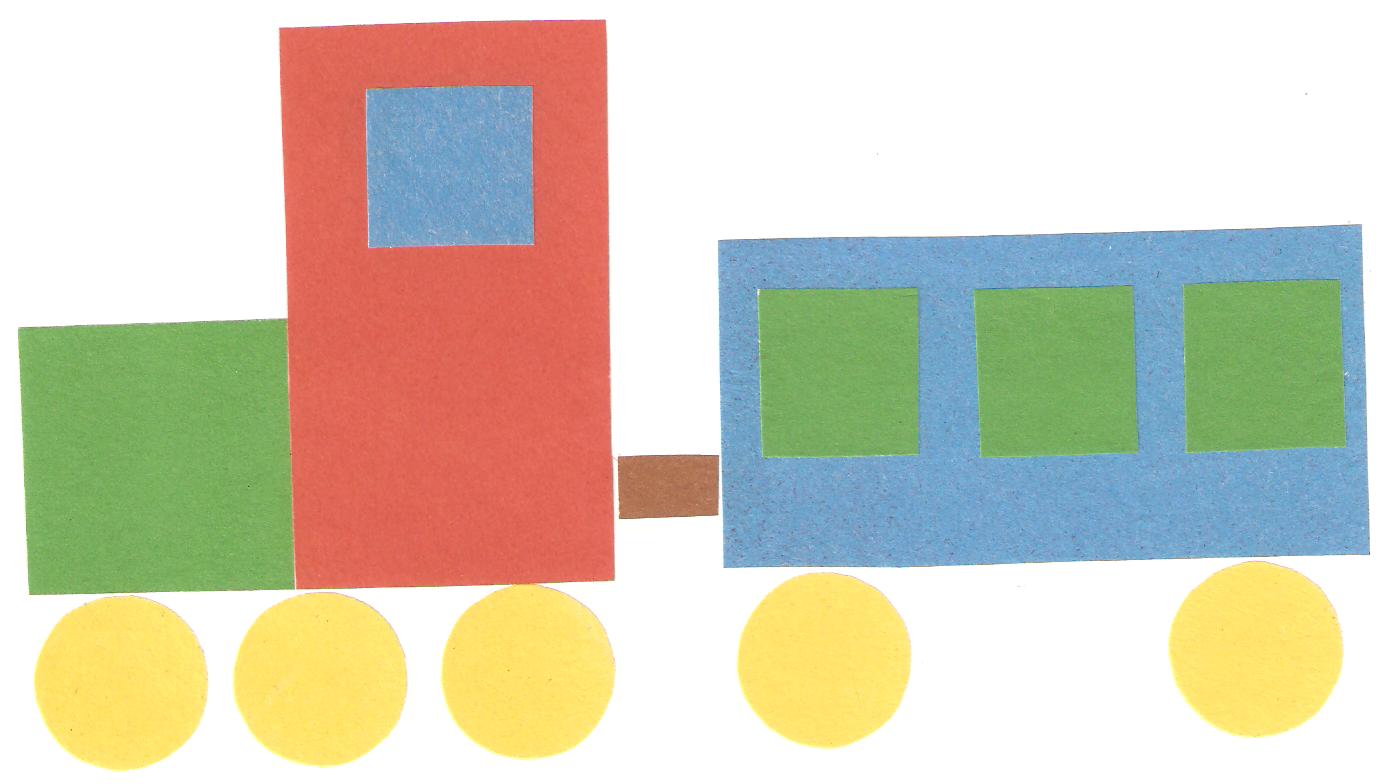 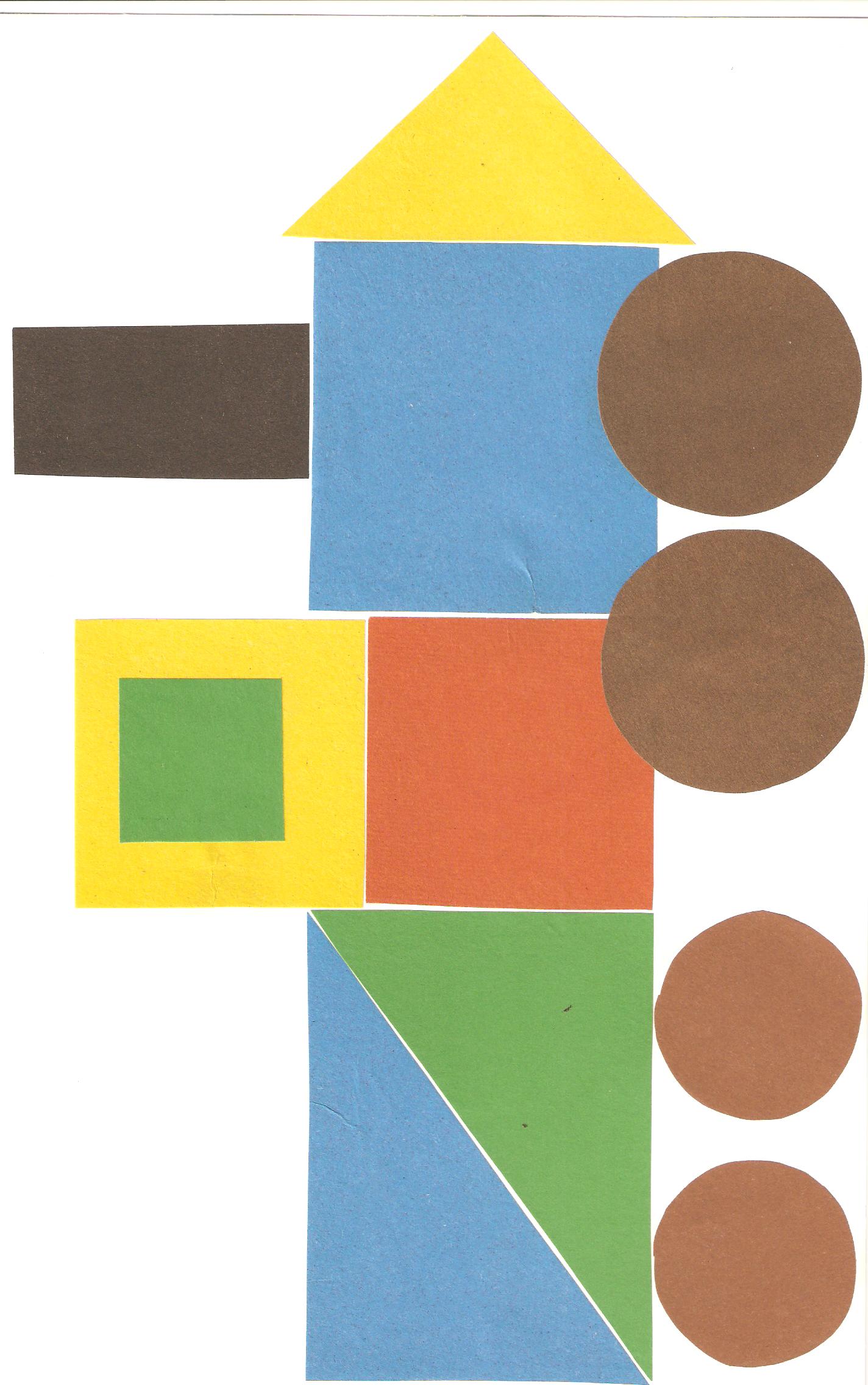 Итог урока. Рефлексия.      - Посмотрите на два пути. Сравните их по длине.     - Зеленый путь по сравнению с желтым – какой?     - А желтый по отношению к зеленому?     - Какие понятия мы повторили на уроке? Оценивание работы учеников.Домашнее задание.                     Приветное 2018 год.